РЕШЕТИЛІВСЬКА МІСЬКА РАДА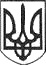 ПОЛТАВСЬКОЇ ОБЛАСТІ(десята позачергова сесія восьмого скликання)РІШЕННЯ22 липня 2021 року                                                                           № 583-10-VIІІПро надання дозволу на виготовлення проекту землеустрою щодо відведення земельної ділянкиКеруючись Земельним кодексом України, законами України ,,Про місцеве самоврядування в Україні”, “Про землеустрій”, ,,Про державний земельний кадастр”, розпорядженням Кабінету Міністрів України від            12 червня 2020 року № 721-р “Про визначення адміністративних центрів та затвердження територій територіальних громад Полтавської області”, Решетилівська міська радаВИРІШИЛА:1. Надати дозвіл на виготовлення проекту землеустрою щодо відведення земельної ділянки орієнтовною площею 2,5000 га, цільове призначення земельної ділянки – 18.00 землі загального користування (землі будь-якої категорії, які використовуються як майдани, вулиці, проїзди, шляхи, громадські пасовища, сіножаті, набережні, пляжі, парки, зелені зони, сквери, бульвари, водні об'єкти загального користування, а також інші землі, якщо рішенням відповідного органу державної влади чи місцевого самоврядування їх віднесено до земель загального користування), маючи намір щодо реалізації проекту “Нове будівництво велодоріжки та тротуару від підвісного містка поблизу стадіону “Колос” до підвісного містка по            вул. Великотирнівська в м. Решетилівка Полтавського району Полтавської області” за адресою:Полтавська область, Полтавський район, в межах м. Решетилівка, поблизу земельної ділянки з кадастровим номером 5324255100:00:019:0077.2. Замовником робіт з виготовлення проекту землеустрою щодо відведення земельної ділянки визначити виконавчий комітет Решетилівської міської ради.3. Контроль за виконанням рішення покласти на постійну комісію з земельних відносин екології, житлово-комунального господарства, архітектури, інфраструктури, комунальної власності та приватизації            (В.Г. Захарченко).Міський голова 						               	О.А. Дядюнова